Gefahren für die Demokratie 1
Rechtsterrorismus in Bayern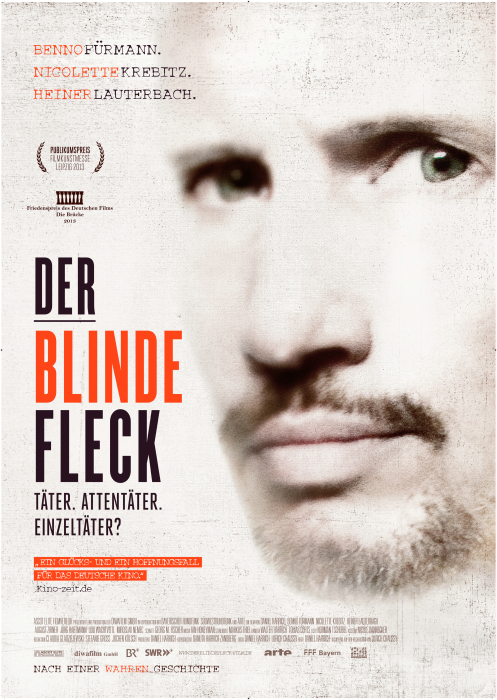 Mi, 5.11.14, 18:30
LMU München
Raum M110 im HauptgebäudeDer Blinde Fleck, 2013 
Kinofilm mit Lauterbach in BlueRay Qualität  Ulrich Chaussy 
Fragen & Diskussion mit dem Autor  Solidaritätspreise 
Eintritt Spende, Snacks & Getränke ab 1 Euro  Öffentlich 
Außer Rechten sind Alle willkommen  Freitag, 26. September 1980. Auf dem Münchner Oktoberfest explodiert eine Bombe. 13 Menschen sterben, 211 werden verletzt. Unter den Toten ist der 21-jährige Gundolf Köhler. Die Behörden machen den Studenten als Bombenleger aus und kommen schnell zu dem Schluss, er habe allein und ohne politisches Motiv gehandelt. Doch ist die Lösung wirklich so einfach?Der Journalist Ulrich Chaussy (Benno Fürmann) recherchiert den angeblich gelösten Fall und stößt auf rechtsradikale Hintergründe und ungeklärte Todesfälle. Warum hat die Polizei Zeugenaussagen ignoriert? Warum gab Staatsschutzchef Dr. Hans Langemann (Heiner Lauterbach) geheime Informationen an die Presse weiter? Warum hat die Bundesanwaltschaft wichtige Beweismittel vernichten lassen? Ulrich Chaussy und der Opferanwalt Werner Dietrich (Jörg Hartmann) machen sich auf die gefährliche Suche nach der Wahrheit, die auch heute noch vertuscht wird.  Anschließend Diskussion mit dem Journalisten Ulrich Chaussy über Rechtsterrorismus in Bayern.  Eine gemeinsame Veranstaltung von DGB-Hochschulgruppe München & Fachschaft Politik der LMU München mit der Hilfe & Unterstützung von Bildungsfreiräume e.V., DGB Jugend München, dielinke.SDS in München & Juso Hochschulgruppe München.
Online: 	fb.com/events/1481273432158334/
Info: 	Falko Blumenthal, f.blumenthal@mail.com